                      Р Е П У Б Л И К А    Б Ъ Л ГА Р И Я                            МИНИСТЕРСТВО  НА  ЗДРАВЕОПАЗВАНЕТО                          РЕГИОНАЛНА  ЗДРАВНА  ИНСПЕКЦИЯ – ВРАЦАгр. Враца 3000      ул. „Черни Дрин” № 2	  тел/факс: 092/ 66 50 61     тел: 092/62 63 77    e-mail: rzi@rzi-vratsa.com   И Н Ф О Р М А Ц И Я  З А  М Е Д И И Т Еза периода 28.10.2019г. до 01.11.2019г.ЕПИДЕМИОЛОГИЧНА ОБСТАНОВКАРегистрираните остри респираторни заболявания и грип за изминалата седмица  са 14 случаи.Регистрирани са 3 случаи на други заразни заболявания: Хепатит А-1.Варицела-2.Дирекция «Медицински дейности»Проверки по текущ контрол на аптеки – 4 бр. и дрогерии -1 .бр. Няма констатирани нарушения.Дирекция «Надзор на заразните болести»Извършени 3 бр. епидемиологични проучвания.Проверки по текущ контрол на ЛЗ за болнична помощ-34 бр. Няма констатирани нарушенияДирекция «Обществено здраве» През изминалата седмица са извършени 71 бр. проверки по текущ контрол. От тях по чл.56 от ЗЗ- 23 бр. Издадено 1 бр. предписание за предприемане на хигиенни мерки. Извършени 10 бр. инструментални изследвания на гама-фона . Изследвани 3 бр. води по показател естествен уран и 3 бр. води по показател обща бета активност . Няма нестандартни. Извършени проверки по Наредба №37 за здравословното хранене на учениците-5 бр. Няма констатирани нарушения. Извършени проверки по Наредба № 10 за спазване на седмичните разписания-5 бр. Няма констатирани нарушения. Извършени проверки по Наредба №6 за здравословното хранене на децата на възраст от 3-7г.-3 бр. Няма констатирани нарушения.Извършени проверки по Наредба №2 за здравословното хранене на децата на възраст от 0 до 3г. -1 бр. Няма констатирани нарушения.Дирекция «Лабораторни изследвания»Физикохимичен и микробиологичин контрол на питейните води: 34 броя проби - несъответстващи - 4 броя проби(с. Девене - остатъчен свободен хлор; с. Веслец - остатъчен свободен хлор; с. Девене - коли форми; с. Веслец - коли форми).ДЕЙНОСТ  НА РЗИ- ВРАЦА  ПО КОНТРОЛ  НА ТЮТЮНОПУШЕНЕТОРЗИ-Враца е осъществила 46 проверки в 46 обекта. Проверени са 2 обект за хранене и развлечения, 21 детски и учебни заведения, 11 лечебни и здравни заведения /АИППДП - 4, МЦ - 2, аптеки - 4, дрогерии -1/ и 12 обществени места. За изминалия период на отчитане не са констатирани нарушения на въведените забрани и ограниченията на тютюнопушене в закритите и някои открити  обществени места.Няма издадени предписания и актове.Д-Р ТАТЯНА ТОДОРОВАГлавен секретар на РЗИ-Враца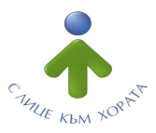 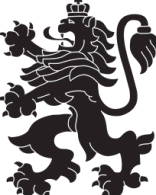 